受賞作品【最優秀賞（令和4年度総会より新しいシンボルマークとして使用）】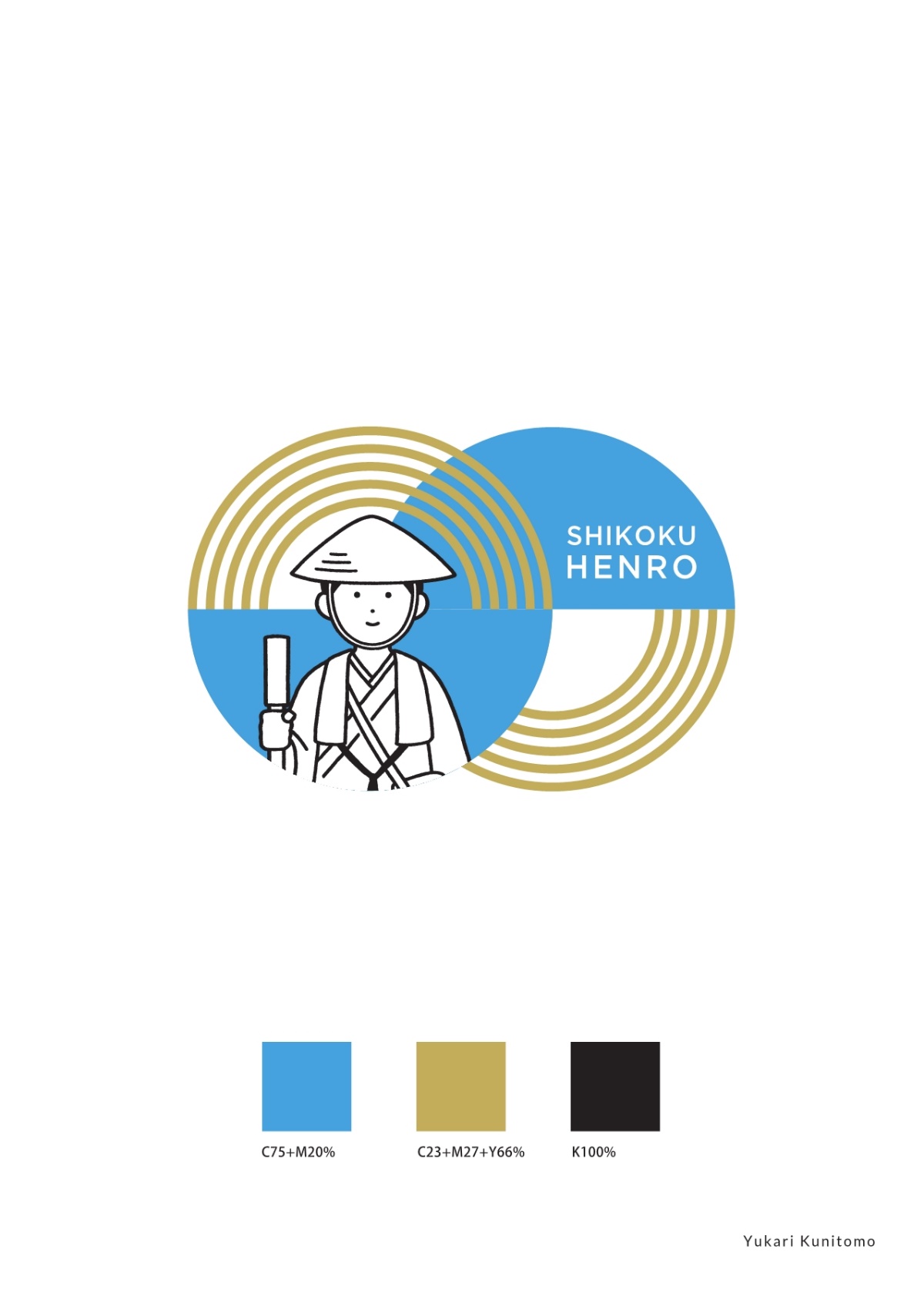 【優秀賞】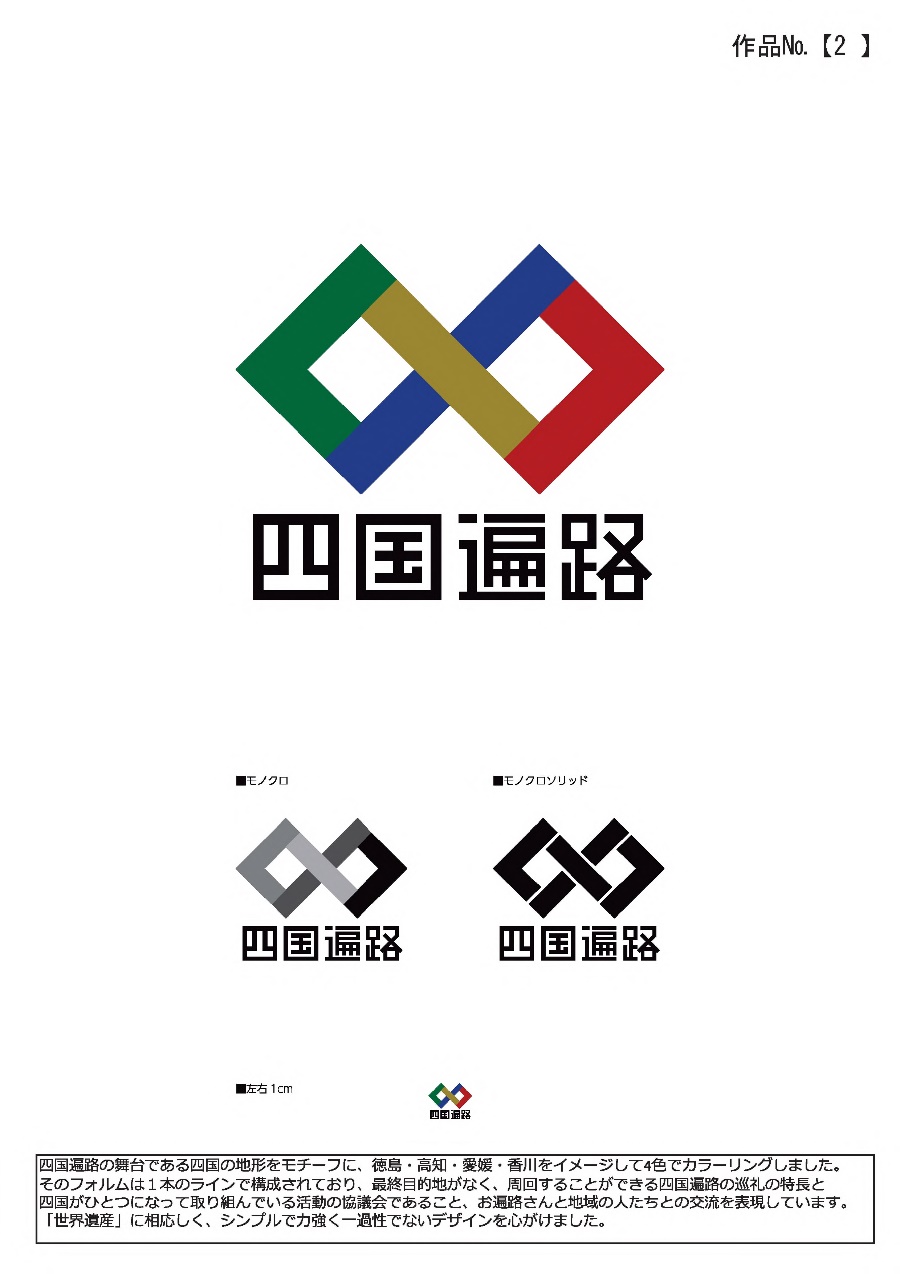 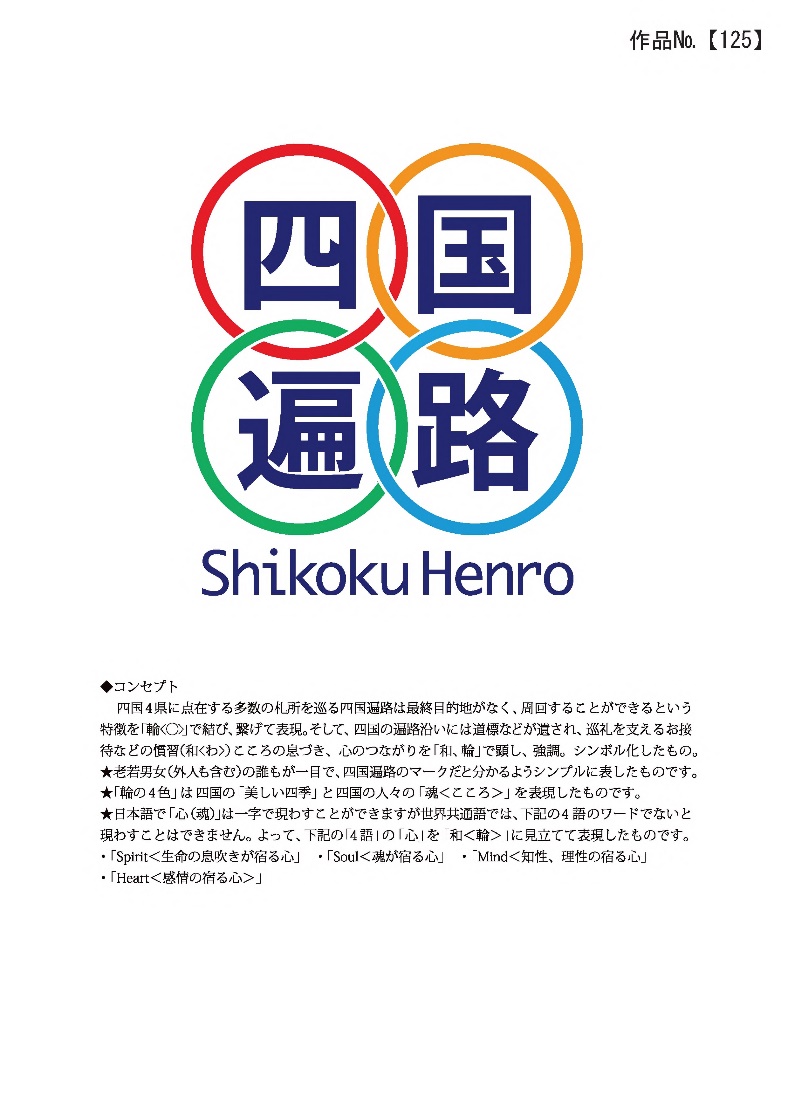 